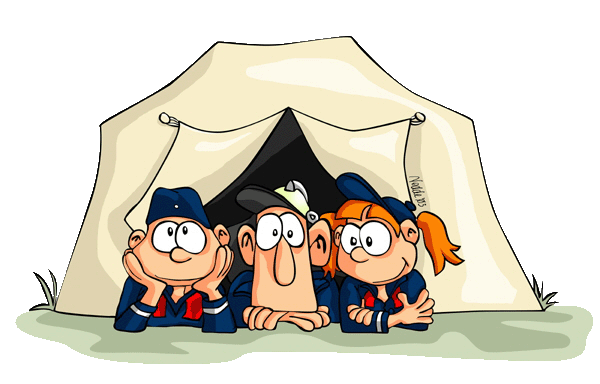 Samstag, 08.07.2017Sonntag, 09.07.2017Bei schlechtem Wetter wird kurzfristig ein Alternativprogramm angeboten (Brettspiele, Schützenturnier, Bogenschießen…)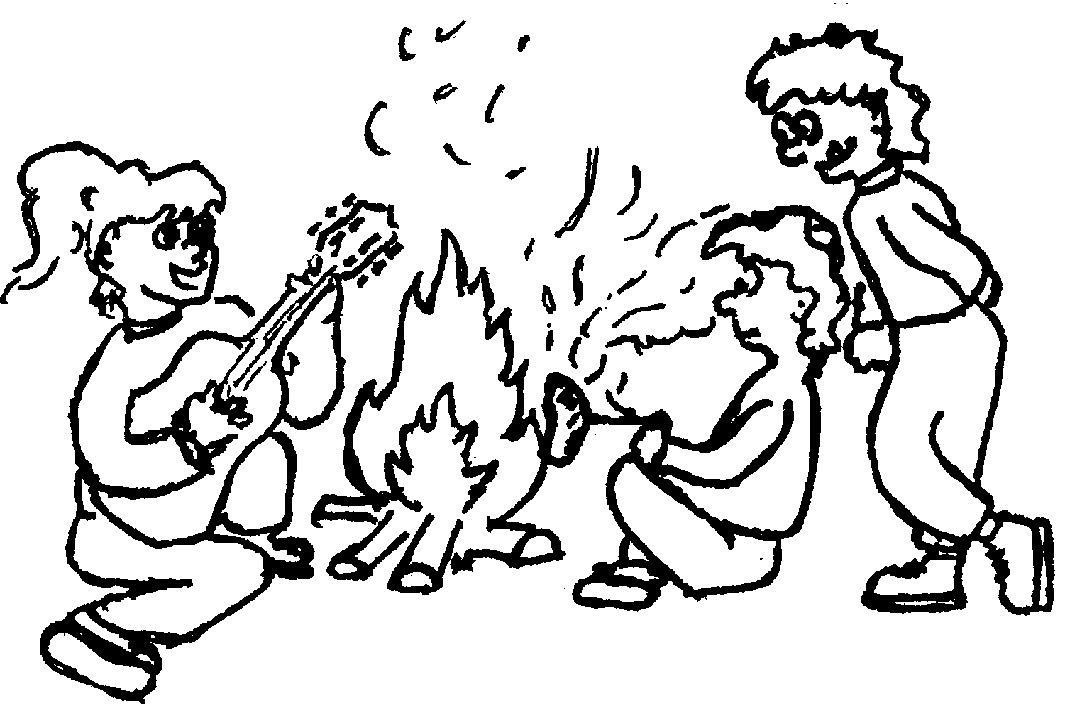 16.00Ankunft der Teilnehmer, Beziehen der Zelte18.00Jugendgottesdienst 18.45Begrüßung und Sicherheitsbelehrung19.00Abendessen20.00Lagerwettbewerb 22.00Lagerleben (Steckerlbrot, Lagerfeuer, Musik,…)23.00Bettruhe7.00Wecken, Waschen7.30Frühstück 8.30Waldführung (Bayerische Staatsforsten)10.30Brotzeit11.00Siegerehrung Lagerwettbewerb11.30Aufräumarbeiten